
Спортивный праздник удался!Великая ценность каждого человека – здоровье. Вырастить ребенка сильным, крепким, здоровым – это желание родителей и одна из ведущих задач, стоящих перед образовательным учреждением. Лучшая пропаганда здорового образа жизни – это занятия физкультурой и спортом. И чтобы соединить воедино спорт и праздник мы решили провести спортивно-развлекательное мероприятие. 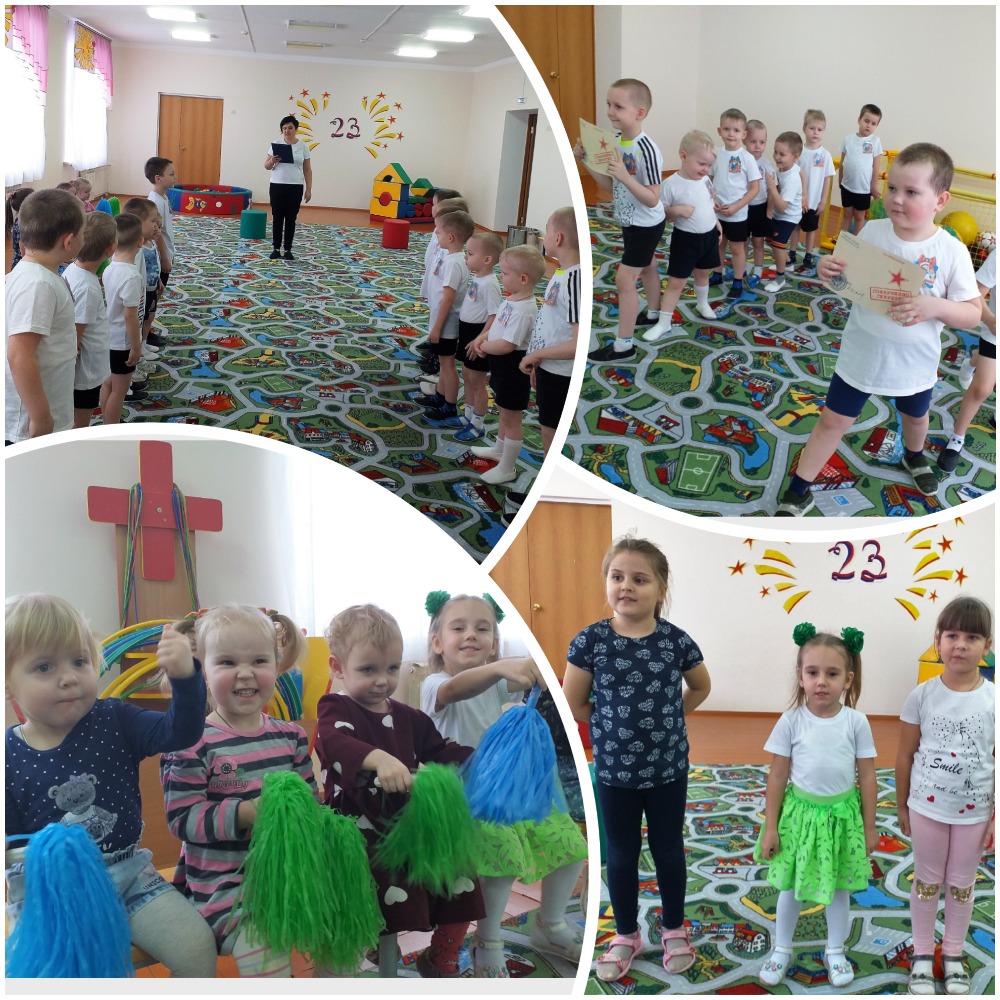 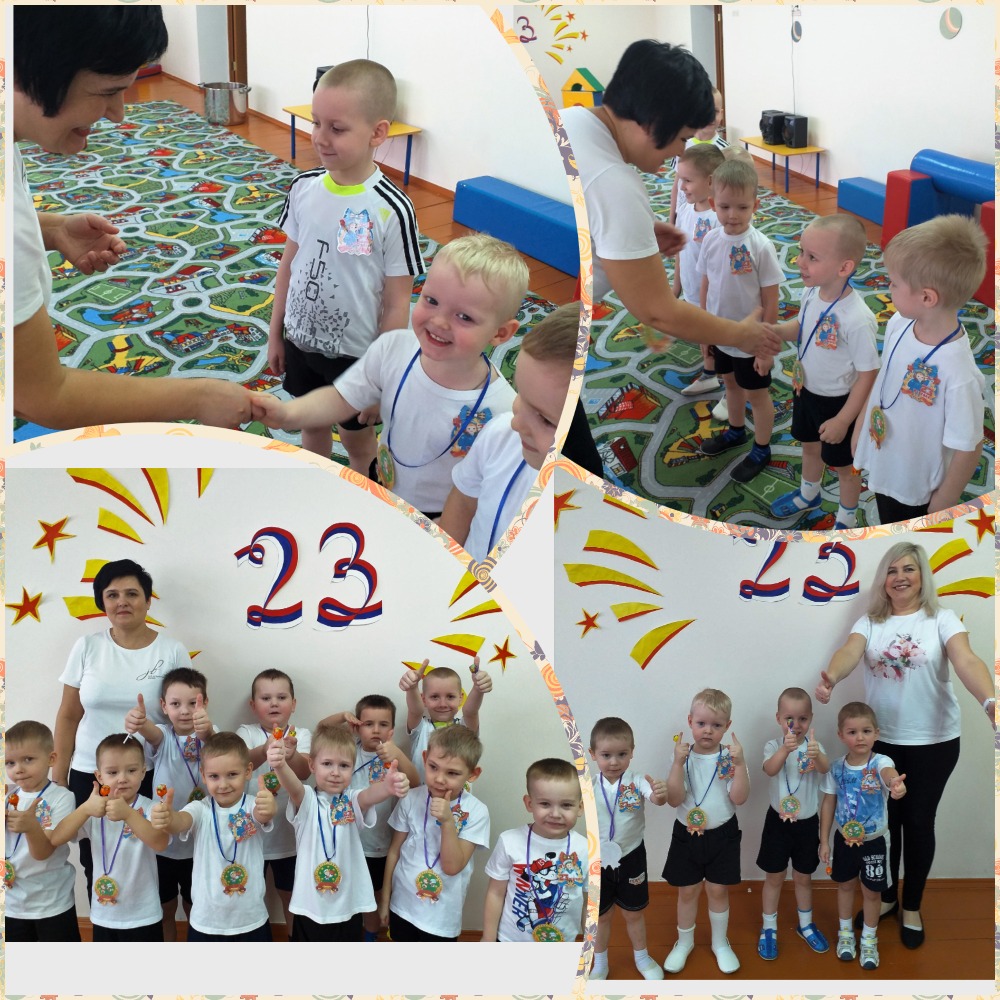 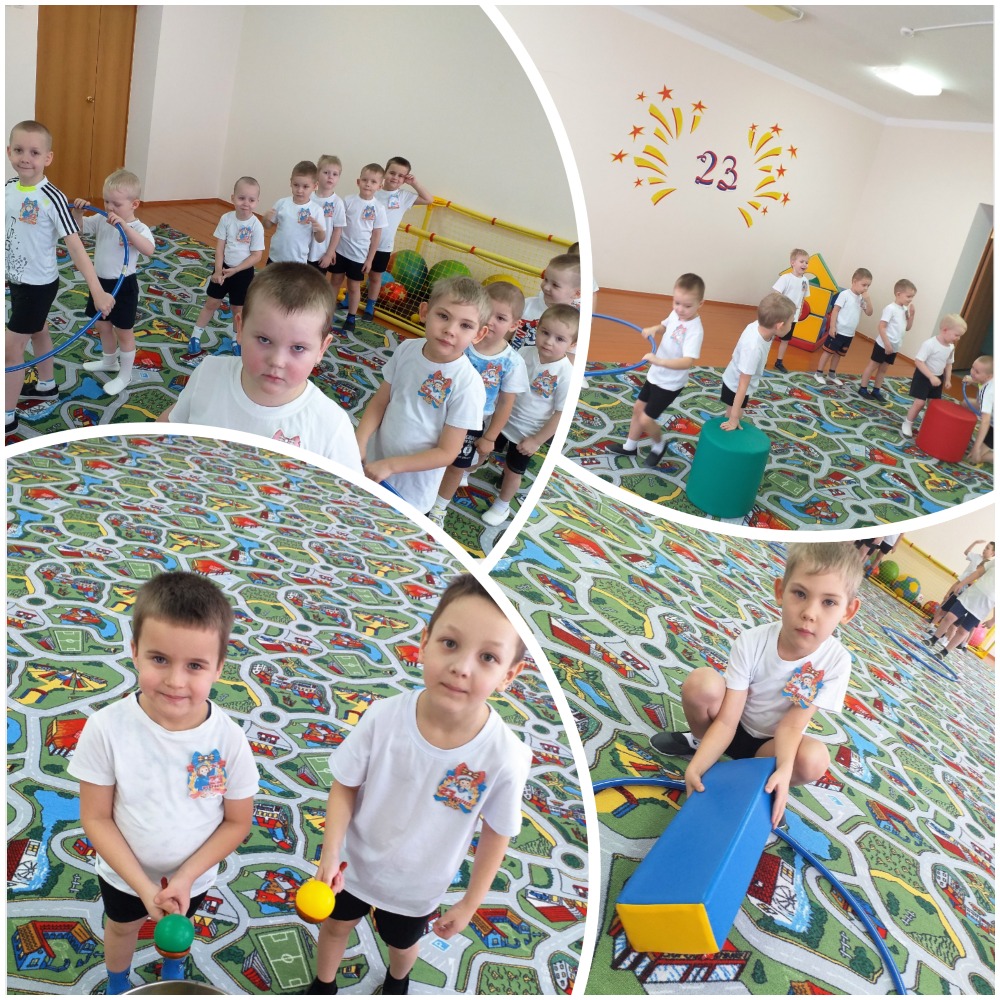 